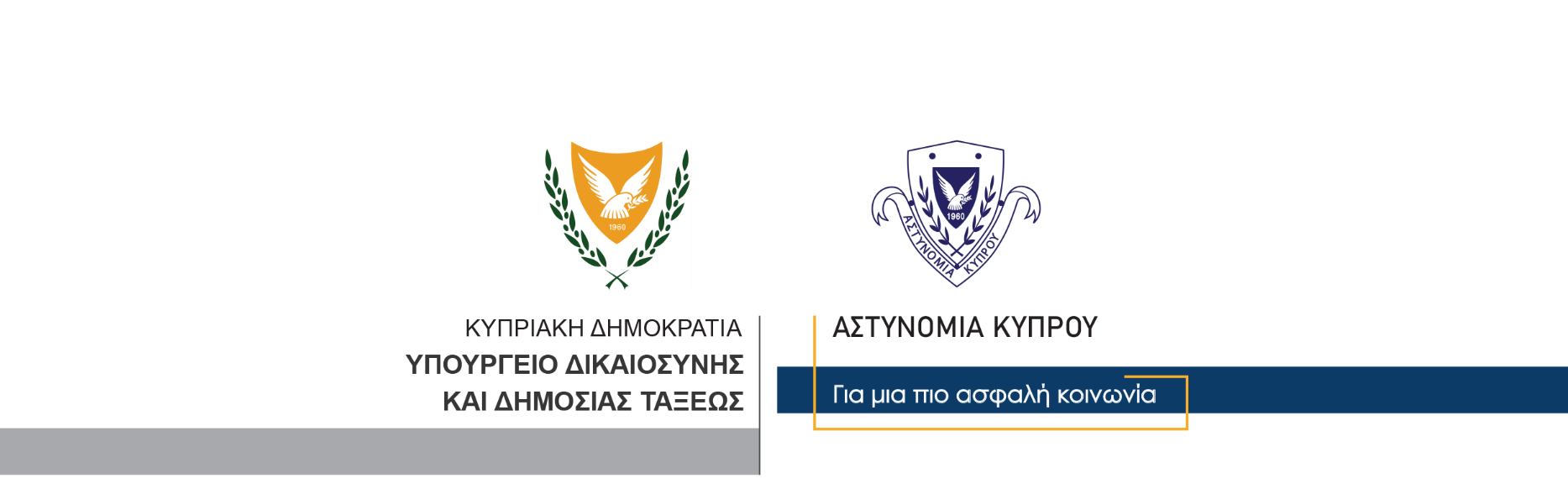 6 Οκτωβρίου, 2021                                                     Δελτίο Τύπου 2Διάταγμα αναστολής λειτουργίας υποστατικού το οποίο λειτουργούσε χωρίς τις σχετικές άδειες 	Στο πλαίσιο έλεγχων υποστατικών καθώς επίσης και για εφαρμογή του Περί Λοιμοκαθάρσεως Νόμου, μέλη του ΤΑΕ και ΟΠΕ Πάφου, προέβησαν σε καταγγελία διαχειρίστριας υποστατικού – μπαρ στην Πάφο, το οποίο λειτουργούσε χωρίς άδεια λειτουργείας, χωρίς άδεια πώλησης οινοπνευματωδών ποτών, καθώς και για παραβάσεις που αφορούν πρωτόκολλα για πρόληψη της πανδημίας COVID – 19 για τους χώρους εστίασης.  	Στις 4 Οκτωβρίου, η υπόθεση καταχωρήθηκε ενώπιον Δικαστηρίου ενώ ταυτόχρονα εξασφαλίστηκε διάταγμα αναστολής λειτουργείας του υποστατικού με μονομερή αίτηση που καταχωρήθηκε από την Αστυνομία, το οποίο ισχύει μέχρι την εκδίκαση της υπόθεσης, η οποία ορίστηκε για ακρόαση στις 8 Οκτωβρίου.  									       Κλάδος ΕπικοινωνίαςΥποδιεύθυνση Επικοινωνίας Δημοσίων Σχέσεων & Κοινωνικής Ευθύνης